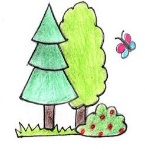 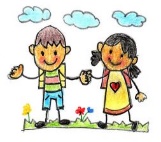 Liebe Eltern der Michaelschule, heute beginnen die Herbstferien. Insgesamt haben sich unsere Mädchen und Jungen wirklich gut an die "Corona-Regeln" gehalten; auch bei den Testungen gab es nur wenige Probleme. Das Kultusministerium hat in einem Brief sowohl über die vergangenen als auch über die kommenden Wochen informiert. Diesen Elternbrief sowie einen entsprechenden Brief für die Kinder finden Sie unter diesen Links:  2021-10-14_Brief_an_Eltern_gek_rzt.pdf                                                                          2021-10-14_Brief_an_SuS_GS_F_S.pdf   Nachfolgend möchte ich Ihnen gern einige Infos geben, welche konkret die Michaelschule betreffen: 1. Vor einigen Wochen wurden neue Elternvertreter gewählt: Klasse 1/2: 1. Vorsitzende: Frau Klene, 2. Vorsitzende: Frau Robben, Vertreterin für die Klassenkonferenzen: Frau Brake Klasse 3/4: 1. Vorsitzende: Frau Hermes, 2. Vorsitzende: Frau Germer-Engelken, Vertreterin für die Klassenkonferenzen: Frau Magiera Schulelternrat: 1. Vorsitzende:  Frau Hermes, 2. Vorsitzende: Frau Germer-Engelken, 1. Vertreterin: Frau Robben, 2. Vertreterin: Frau Klene Ein herzliches DANKESCHÖN an die ehemaligen sowie an die neuen Elternvertreter:innen für ihre Bereitschaft und Ihren Einsatz in schulischen Angelegenheiten. 2. Die Michaelschule wird in den Herbstferien zur Baustelle; die Verkabelungen für das schnelle Internet werden durchgeführt. 3.  Am 1. November ist der erste Schultag nach den Herbstferien. Die Kinder müssen in der ersten Schulwoche täglich getestet werden. Die ersten zwei Testkits haben die Mädchen und Jungen heute in der Postmappe. Da wir noch Nasentests haben, werden wir diese zuerst an die Kinder verteilen. Die bereits vor einigen Wochen angekündigten Spucktests erhalten die Schüler:innen anschließend. 4. Am 2. November wird die Polizei Haren die Fahrräder der Mädchen und Jungen kontrollieren. Achten Sie bitte darauf, dass das Fahrrad Ihres Kindes verkehrssicher ist und auch Bremsen, Klingel und Beleuchtung funktionieren. Das Team der Michaelschule wünscht allen Familien erholsame und sonnige Herbstferien. Mit freundlichen Grüßen Maria Hamm  (Schulleiterin)